Comment ça marche ? 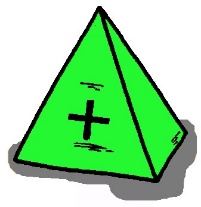 PyRaMiDe 1234567891011121314153+23+2La case au-dessus de deux autres est obtenue en additionnant les deux nombres3322La case au-dessus de deux autres est obtenue en additionnant les deux nombres99Pour trouver ce nombre, On utilise la règle de la pyramide :  …+7 =9Donc le nombre qui manque c’est 2……77Pour trouver ce nombre, On utilise la règle de la pyramide :  …+7 =9Donc le nombre qui manque c’est 2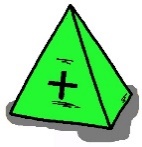 PyRaMiDe 1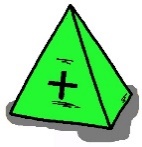 PyRaMiDe 2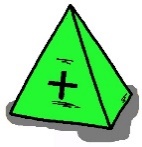 PyRaMiDe 3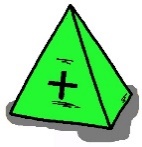 PyRaMiDe 4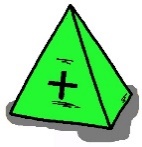 PyRaMiDe 5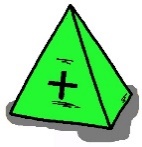 PyRaMiDe 6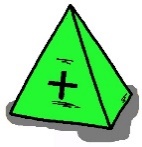 PyRaMiDe 7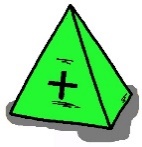 PyRaMiDe 8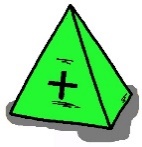 PyRaMiDe 9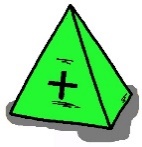 PyRaMiDe 10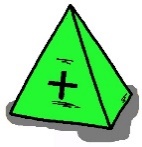 PyRaMiDe 11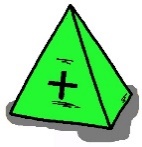 PyRaMiDe 12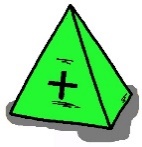 PyRaMiDe 13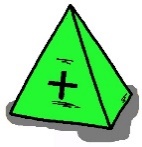 PyRaMiDe 14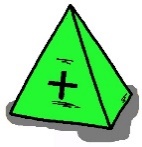 PyRaMiDe 15